РЕГИОНАЛЬНЫЙ ЦЕНТР ЗДОРОВОГО ПИТАНИЯ ОБУЧАЮЩИХСЯ ОБРАЗОВАТЕЛЬНЫХ ОРГАНИЗАЦИЙ СТАВРОПОЛЬСКОГО КРАЯ (РЦЗПО)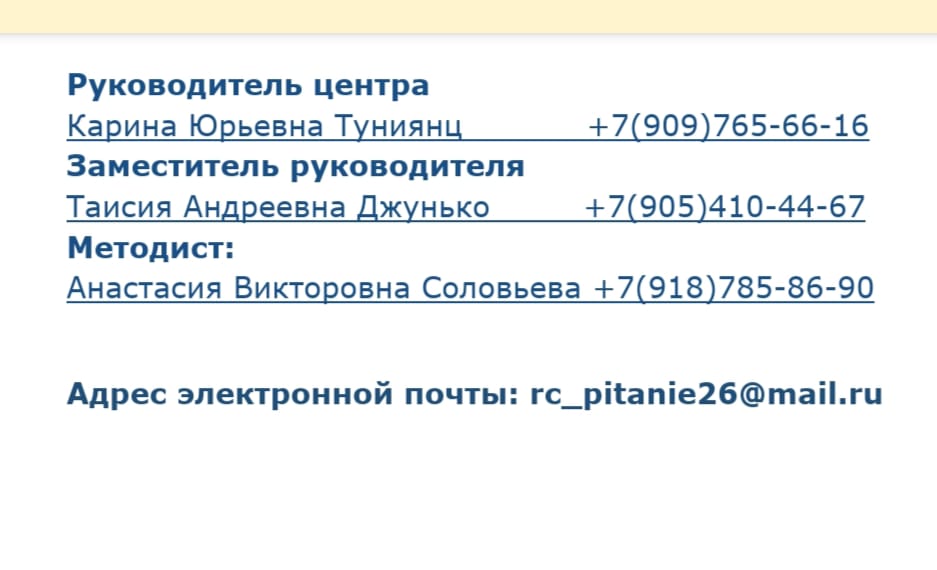 